   License:  Creative Commons Attribution 4.0 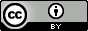 Georgia Boatman				Peggy WillcutsRegional Science Coordinator		Senior STEM ConsultantEducational Service District 123                             Pacific Northwest National Laboratory		                                                         May 15, 2019    Exploring Climate Science With Virtual Reality                             ECS w/VR ElementsKeepTossWhy keep this element?OR   How should we modify this element?Summer work with scientists to develop content knowledgeWork with VR Scientists and Application to VR in the ClassroomDevelopment of Phenomena ChartDeep dive into Ambitious Science TeachingWhat should have been a part of a Teacher/Scientist Partnership that was missing?  Why? (use back if necessary).What should have been a part of a Teacher/Scientist Partnership that was missing?  Why? (use back if necessary).What should have been a part of a Teacher/Scientist Partnership that was missing?  Why? (use back if necessary).What should have been a part of a Teacher/Scientist Partnership that was missing?  Why? (use back if necessary).What should have been a part of a Teacher/Scientist Partnership that was missing?  Why? (use back if necessary).